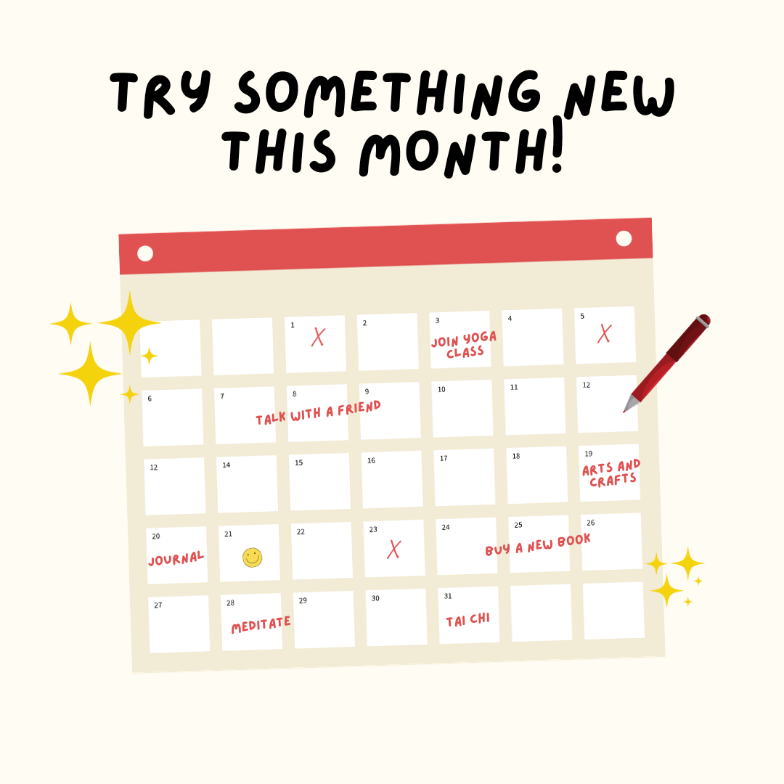 Hello Residents, Families and Friends!Happy New Year! Can you believe we are greeting 2024 when it seems like 2023 was just starting? I’m wishing peace, health, and happiness for all of us.Do you make resolutions this time of year? Perhaps I can encourage you to consider it as we move into 2024. Science and research have proven that staying socially active is key to healthy aging. Connecting with others in events and activities boosts the immune system, decreases anxiety, and enhances quality of life. Staying social can also decrease the risk of heart disease and cognitive decline.We’re challenging you to attend at least 3 activities each week this month. Attend a favorite program or try a new group. In either case, you’ll reap the benefits of healthy socialization! Let our team help you find your next favorite event.Here’s to new adventures! 
Sherry KunkelDirector of Resident Care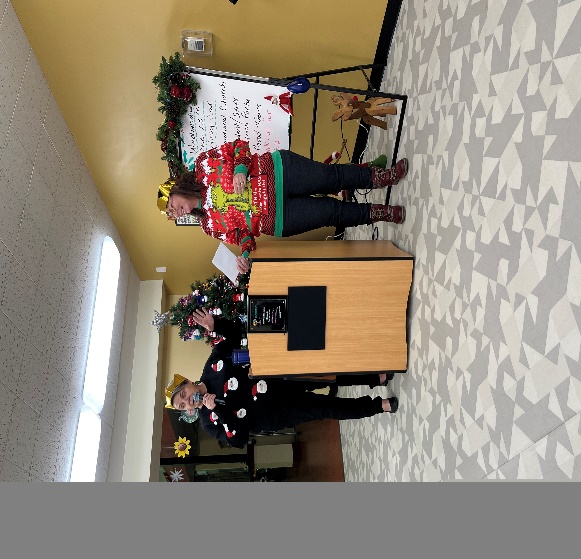 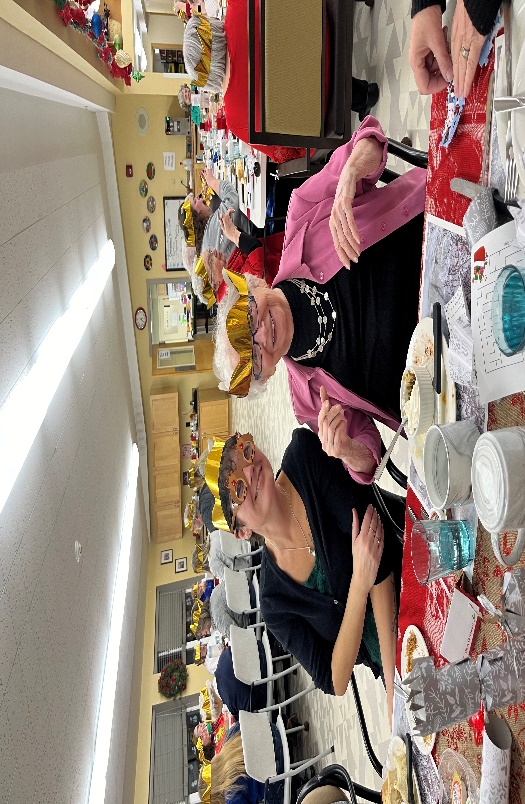 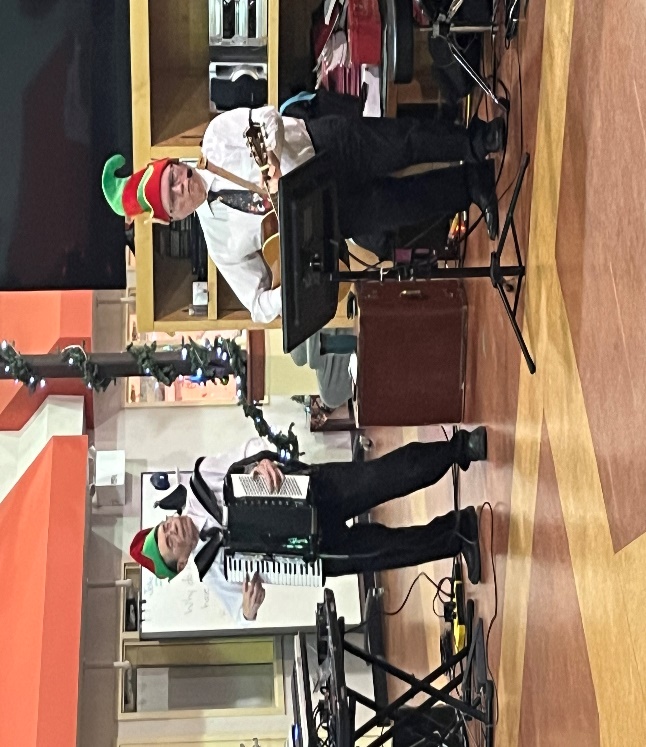 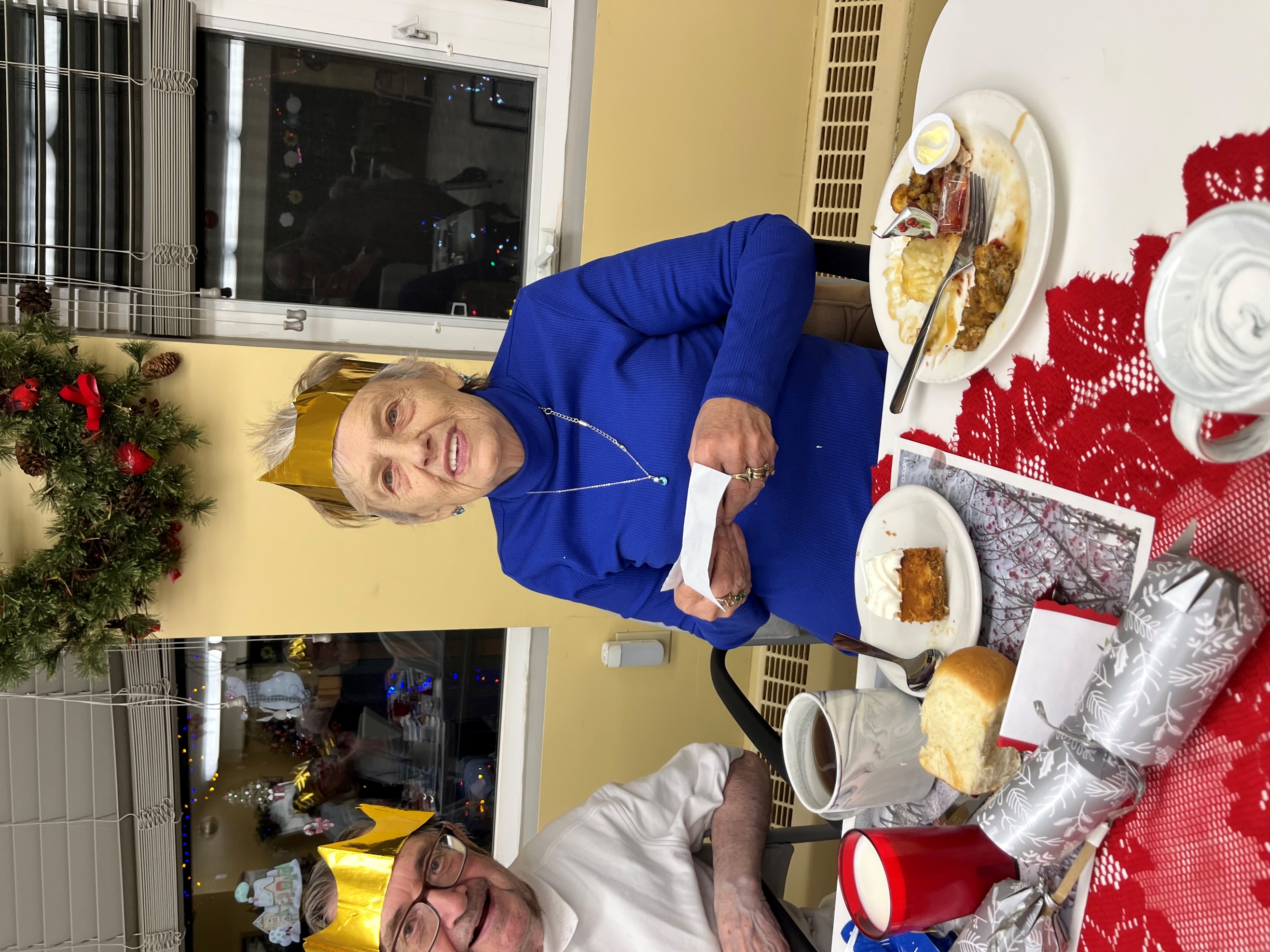 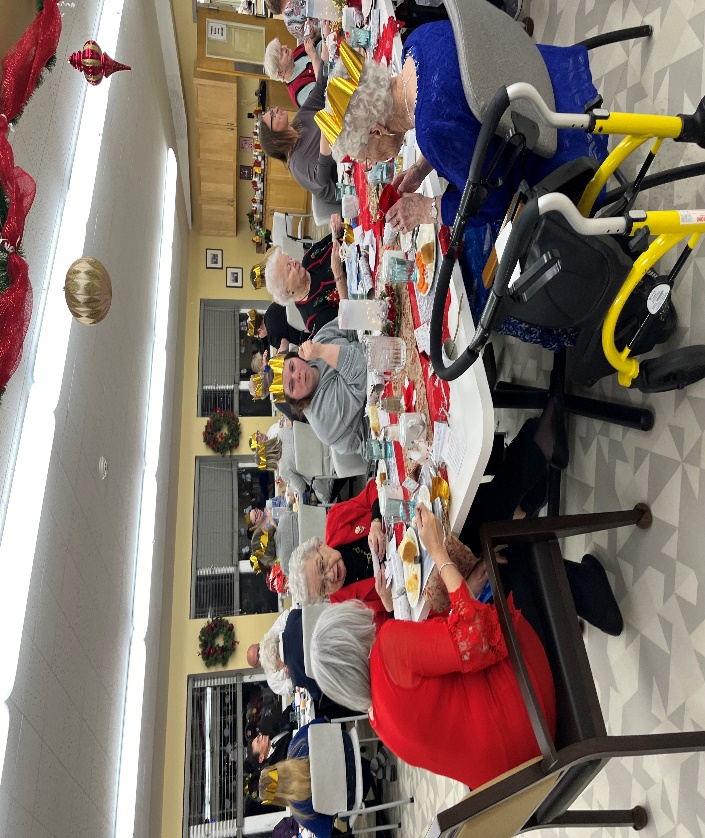 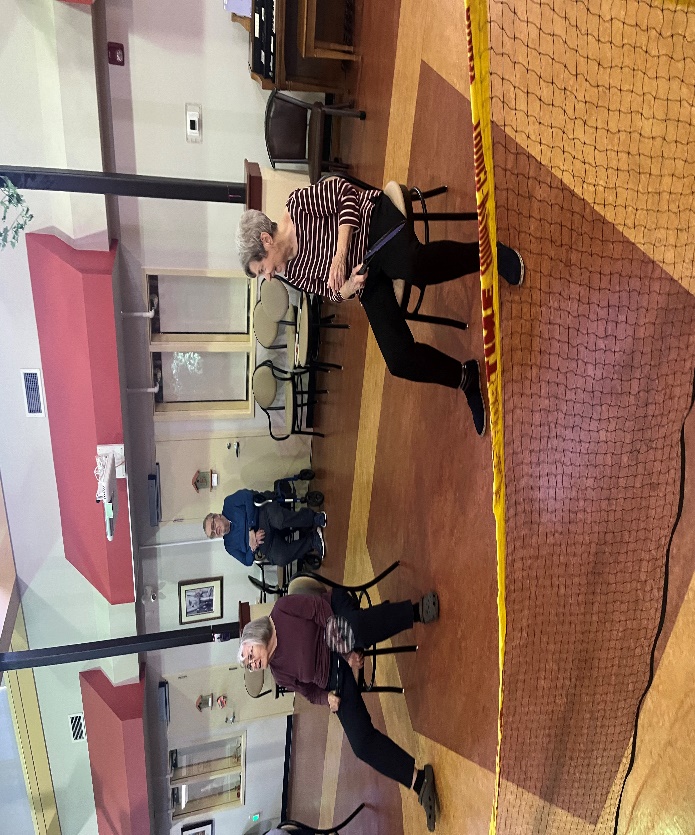 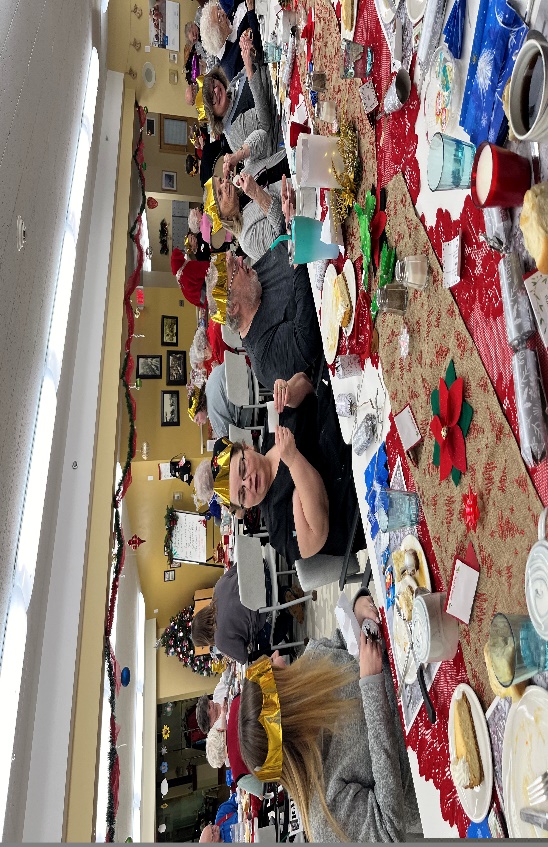 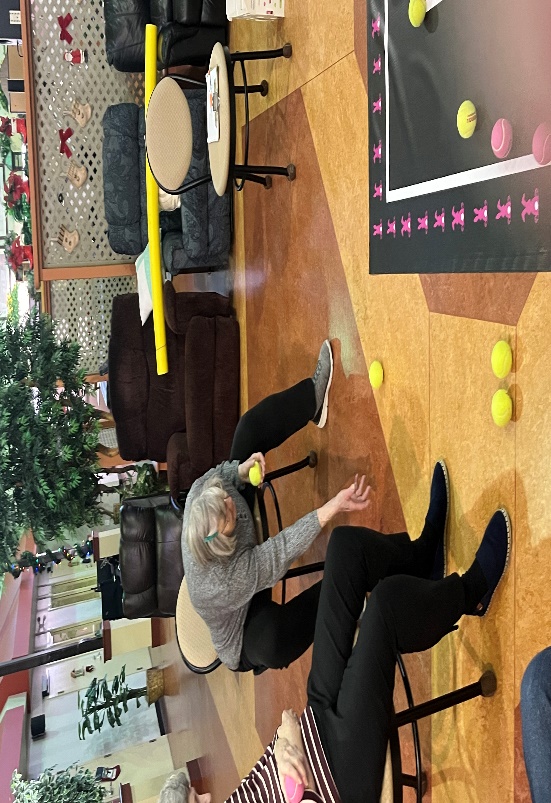 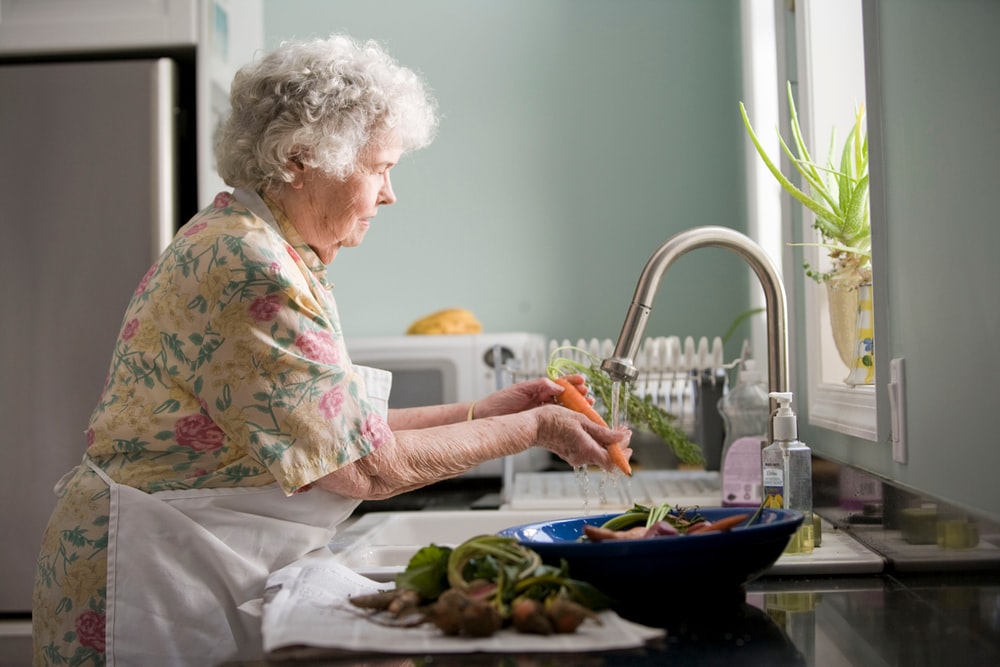 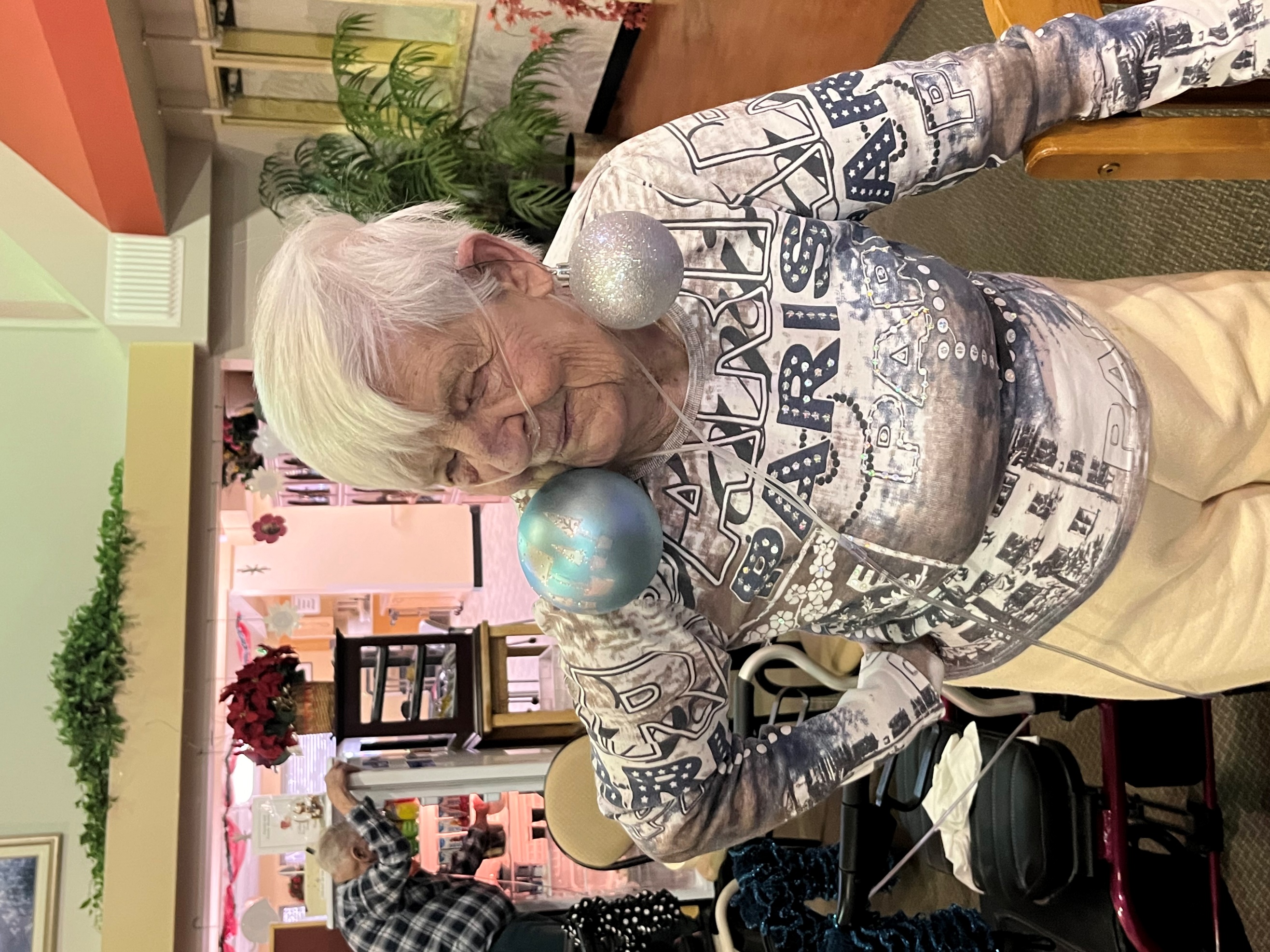 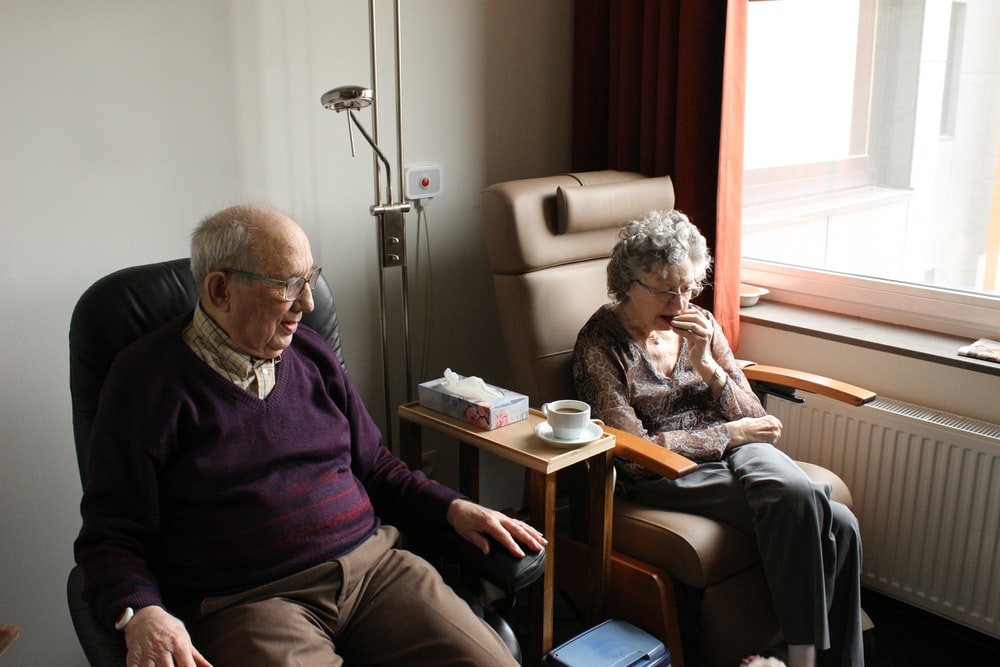 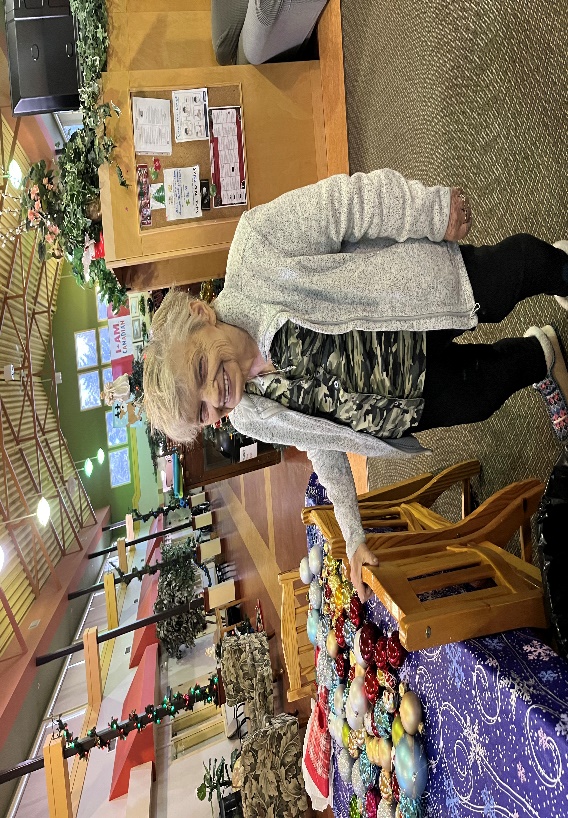 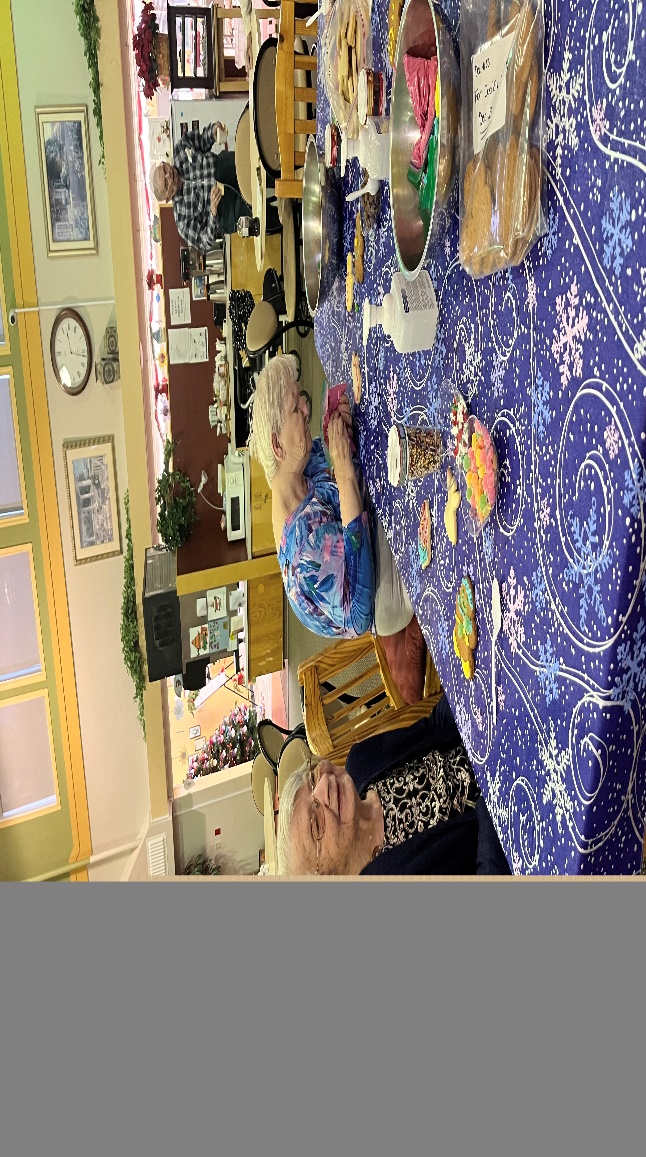 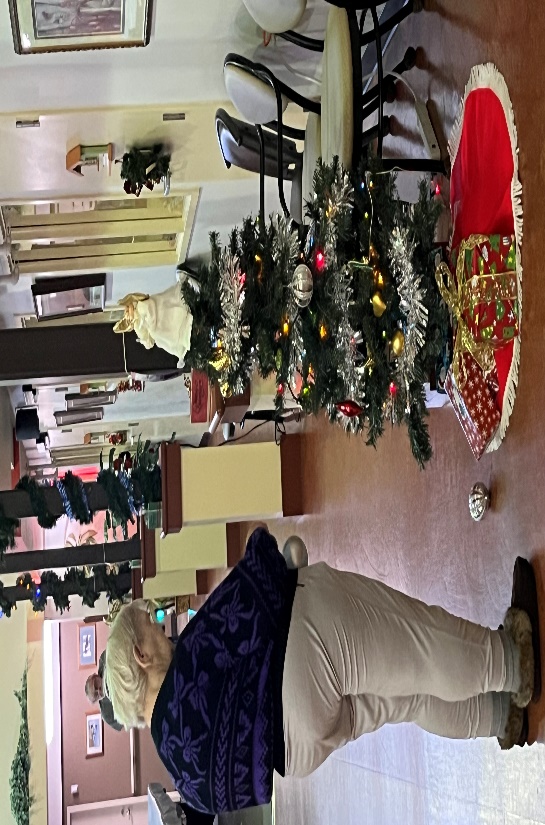 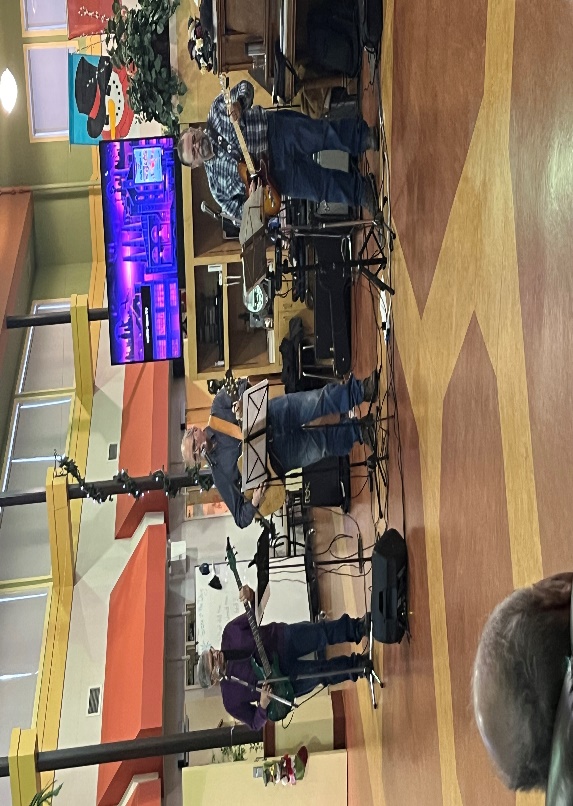 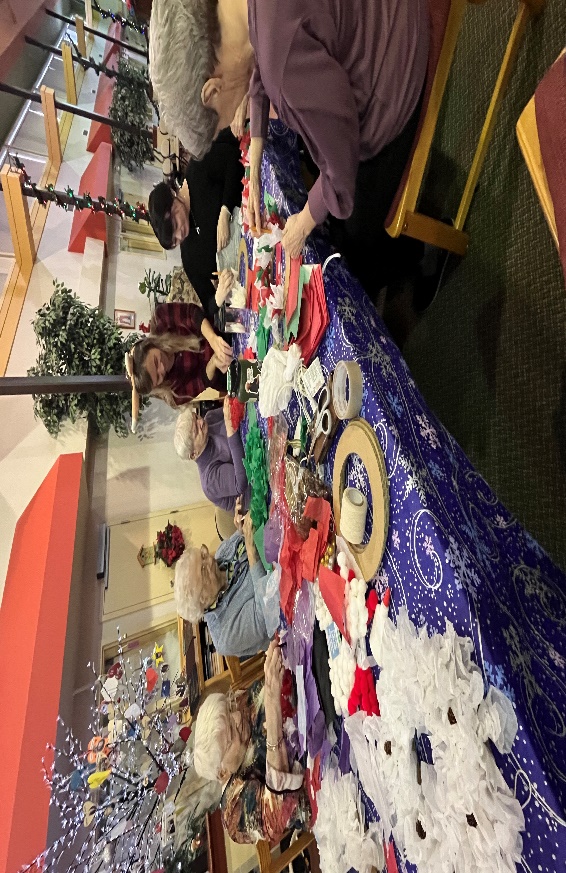 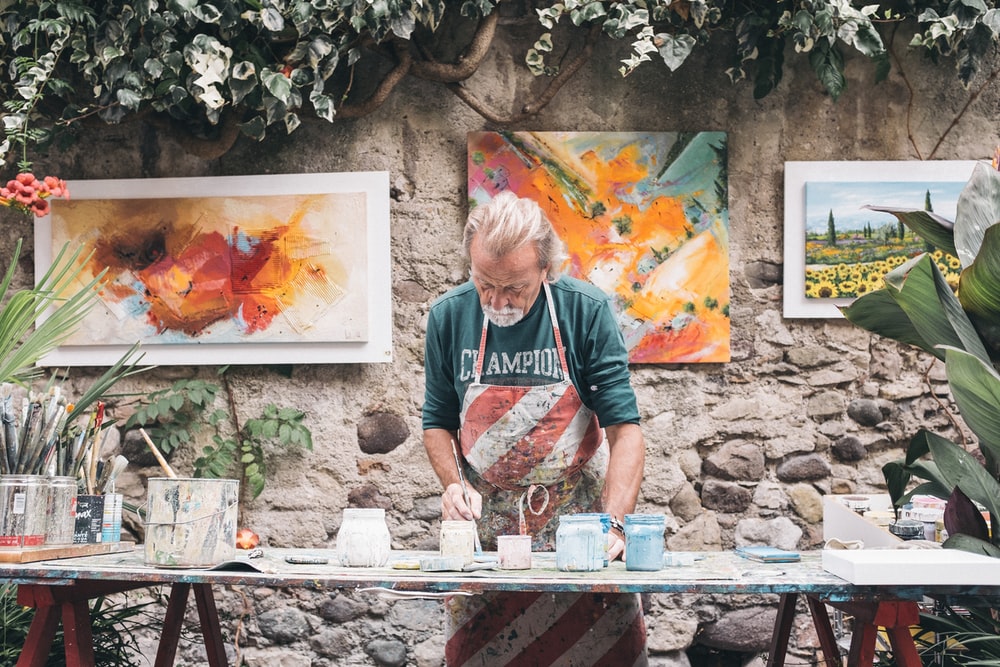 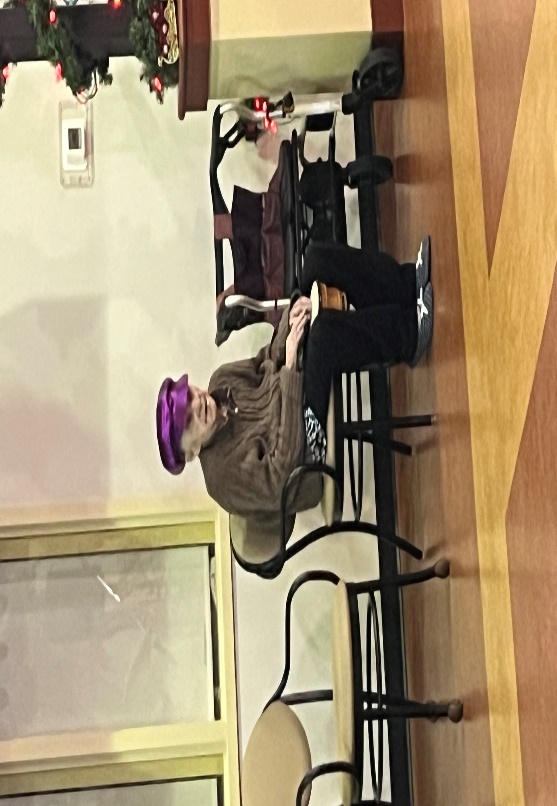 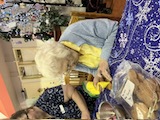 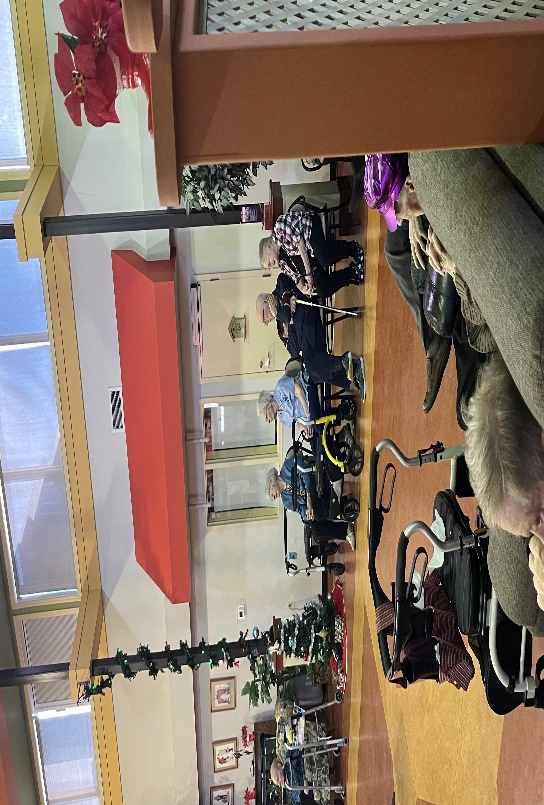 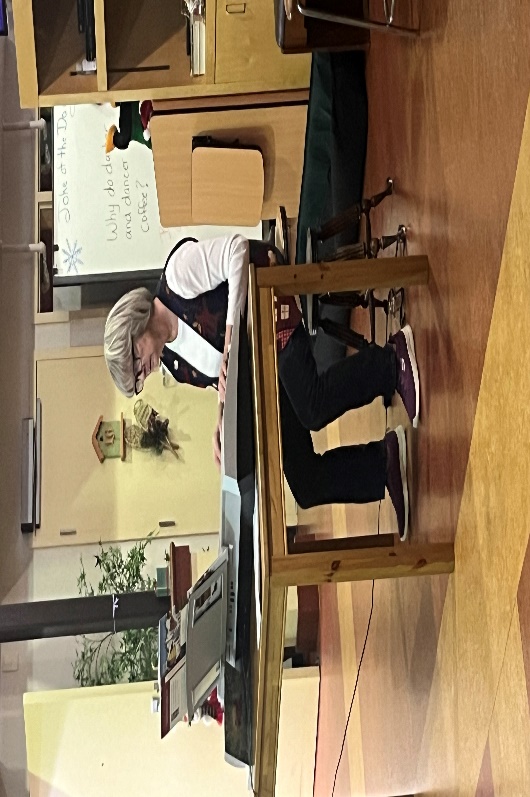 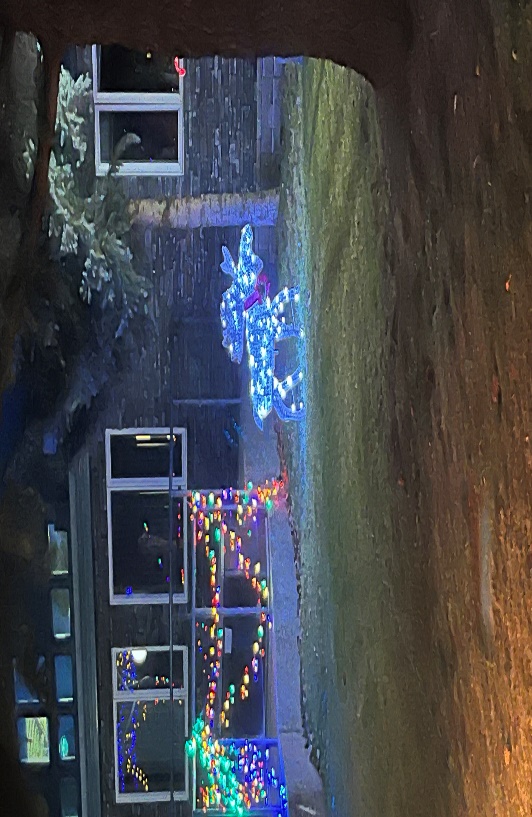 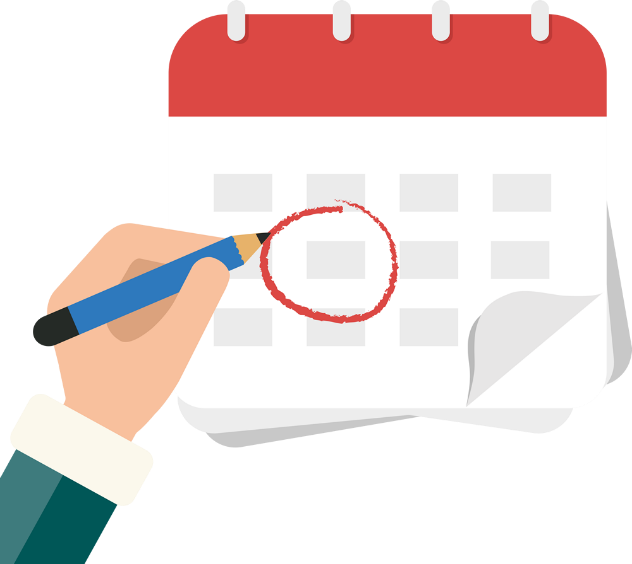 Pet Visit
January 23 at 3:00 in AtriumResident’s Meeting
Tuesday 2 of January 10:30am in AtriumNeighborly Visit to ExtendicareWednesday 24th of January 2:00pmCraftTuesday 9 of January 1:30pm, Craft RoomChurch Service
Sunday 28th January and Tuesday 30th of January at 6:30pmMonthly Birthday PartyFriday 26th of January 3:00pm, Atrium
Regular EventsBean Bag Every other Monday at 9 am Good News every Monday at 6:30pmHairdresser every Thursday by appointmentExercises Tues, Wed, Thurs and weekend at 10:30amDice Saturday and Sunday at 2:30pm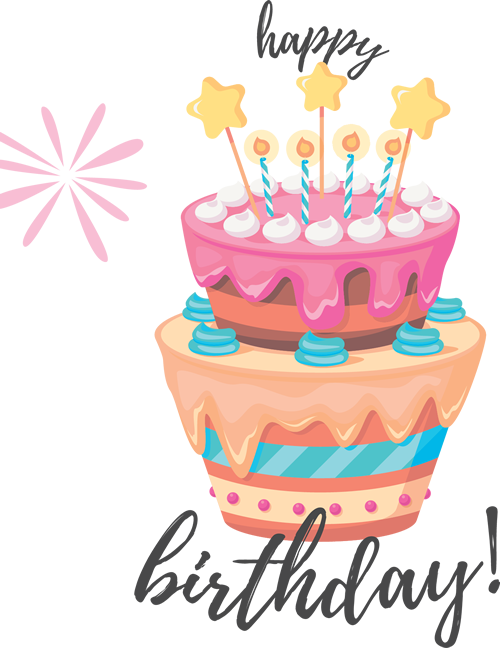 Can you fill-in-the-blank these song lyrics?It’s up to you, __________ York, ________ York!What’s new, __________? Whoa, whoa, whoa.I can see clearly now the _________ is gone.It’s a new dawn, it’s a new day, it’s a new ________.Start spreading the _________, I’m leaving today.Should auld acquaintance be ________________.One minute to say goodbye before we say _________.I thought I’d ask you just the same, what are you doing on __________ _______________ ____________?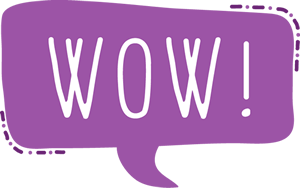 Getting to Know Your Neighbors
Now that you know all the benefits of social connection – boosted immune system response, less anxiety and cognitive decline, and enhanced overall wellness – it’s time to start reaping those benefits by connecting with your neighbors. Making new friends can feel hard sometimes, so if you’re struggling or feeling shy, it’s okay! Our community is full of friendly and welcoming residents, which means you’re already one step closer to starting a meaningful conversation with a new friend.You can also use conversation starters to strike up a chat with someone at your dining room table, someone sitting next to you at an event, or someone that you see sitting in the common room. You can also use conversation starters as journaling prompts for yourself! Families, you can also use any conversation starters during your next visit.Here are a few conversation starters that you can try using over the next month. Cheers to new friendships!What is the best thing that happened to you today?Tell me about your childhood pet.What was your favorite part of the school day when you were younger?How are you feeling today?What do you like to do for fun?When is the last time you really belly laughed?What is your favorite hobby?Who is your favorite singer and why?Who is your favorite actor or actress?What is a favorite book that you have read?Who was your best friend in elementary school?Who was your favorite teacher?Do you have any new year resolutions?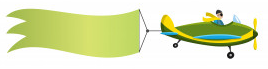 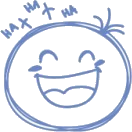 
Since the new year is knock, knock, knocking on our door, we present some of our favorite knock-knock jokes.Knock knock.
Who’s there?
Peas.
Peas who?
Peas and thank you are the magic words.Knock knock.
Who’s there?
Beets.
Beets who?
Beets me.Knock knock.
Who’s there?
Cash.
Cash who?
No thank you, I prefer walnuts.Knock knock.
Who’s there?
Boo.
Boo who?
Don’t cry. It’s just a joke.Knock knock.
Who’s there?
Tank.
Tank who?
You’re welcome.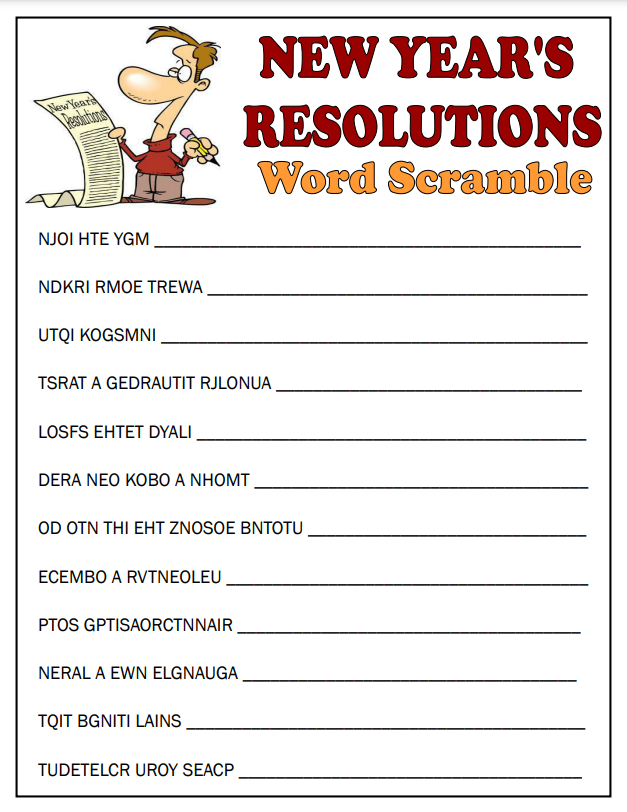 Peter Dawson Lodge614 1St N, Box 750 Vulcan, AB, T0L 2B0403-485-5422Peter Dawson Lodge614 1St N, Box 750 Vulcan, AB, T0L 2B0403-485-5422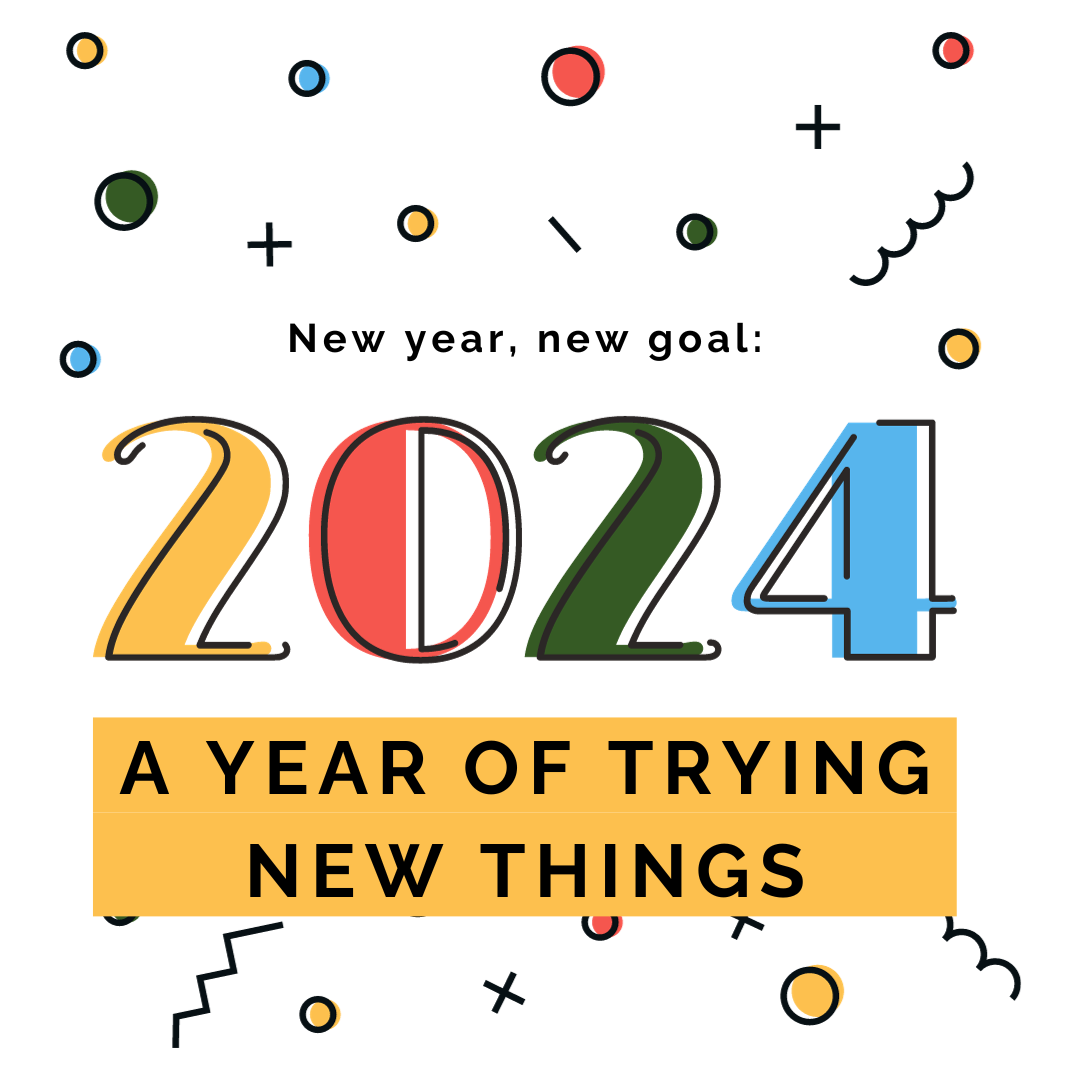 · January 2024 ·· January 2024 ·· January 2024 ·· January 2024 ·· January 2024 ·∙ Monday ∙∙ Tuesday ∙∙ Wednesday ∙∙ Thursday ∙∙ Friday ∙∙ Saturday ∙∙ Sunday ∙9:00Bean Bag 3:00 Chase the AceNo Housekeeping or Admin9:00 Balloon Badminton10:30 Resident Meeting3:00 RummikubCourtesy Car9:00 Rollerball10:30 Chair Exercises3:00 Darts9:00 Bocce Ball10:30 Exercises1:00 FCSS3:00 Bingo9:00 Floor Curling10:30 Bible Study3:00 Memory Game6:30 Social Hour10:30 Exercises2:30 Dice10:30 Exercises2:30 Dice9:00 Shuffleboard3:00 Memory Game6:30 Good News9:00 Balloon Badminton10:30 Exercises1:30 CraftCourtesy Car9:00 Rollerball10:30 Chair Exercises3:00 Yahtzee9:00 Ring Toss10:30 Exercises1:00 FCSS3:00 Music with Diane9:00 Floor Curling10:30 Bible Study3:00Ice Cream6:30 Social Hour10:30 Exercises2:30 Dice10:30 Exercises2:30 Dice9:00Bean Bag 3:00 Chase the Ace6:30 Good News9:00 Balloon Badminton10:30 Exercises3:00 Obie GamesCourtesy Car9:00 Rollerball10:30 Chair Exercises3:00 Snowman Boiwling9:00 Bocce Ball10:30 Exercises1:00 FCSS3:00 Uno9:00 Floor Curling10:30 Bible Study3:00 Happy Hour6:30 Social Hour 10:30 Exercises2:30 Dice 10:30 Exercises2:30 Dice Day9:00 Shuffleboard3:00 Memory Game6:30 Good News9:00                  23   BalloonBadminton10:30 Exercises3:00 Pet VisitCourtesy Car9:00 Rollerball10:30 Chair Exercises2:00 Neighborly Visit9:00 Bocce Ball10:30 Exercises1:00 FCSS3:00 Music with Mike9:00 Floor Curling10:30 Bible Study3:00 Birthday Party6:30 Social Hour10:30 Exercises2:30 Dice10:30 Exercises2:30 Dice9:00Bean Bag 3:00 Chase the Ace6:30 Good News9:00              BalloonBadminton10:30 Exercises3:00 Bingo6:30 Church ServiceCourtesy Car9:00 Rollerball10:30 Chair Exercises3:00 Ring TossHAPPY NEW YEAR AND ALL THE BEST IN 2024HAPPY NEW YEAR AND ALL THE BEST IN 2024HAPPY NEW YEAR AND ALL THE BEST IN 2024HAPPY NEW YEAR AND ALL THE BEST IN 2024